A MAGYAR CURLING SZÖVETSÉG VÁLOGATOTT ELSZÁMOLÁSIÚTMUTATÓ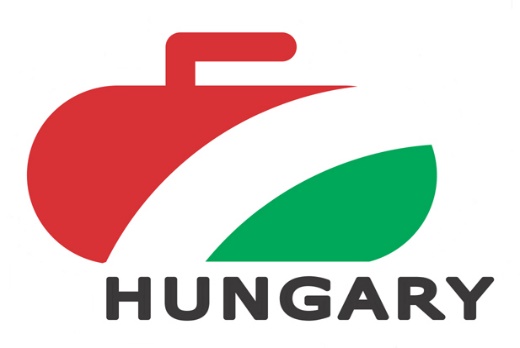 2 0 1 7 .Készült:   			2017. február  15-énElőterjesztve:			2017. február  22-i elnökségi ülésenA Magyar Curling Szövetség Elnöksége az Alapszabály 6.§ (2) bekezdésének d) pontjában kapott felhatalmazás alapján a Szövetség Gazdálkodási Szabályzatának mellékleteként az alábbiak szerint állapítja meg a válogatottak elszámolására vonatkozó irányelveket: I.Általános kommunikáció A Magyar Curling Szövetség (a továbbiakban: Szövetség) a Basecamp  (elérhető: https://basecamp.com/ továbbiakban BC) internetes projekt követő rendszeren keresztül követi a válogatottak programjait, ahhoz kapcsolódó kifizetéseket, vitatja meg a felmerülő kérdéseket. A válogatott csapat tagok, edzők és segítők e-mail címükkel tudnak BC-hoz csatlakozni. A válogatott csapatok edzője és/vagy csapatvezetője tájékoztatja az MCSZ titkárságát az office@huncurling.hu e-mailon a regisztrációhoz szükséges e-mail címekről. A válogatott rendelkezésére álló anyagi keret, annak felhasznált hányadához kapcsolódó tételek listája elérhető a projekten belül arra létrehozott Google Dokumentumban. A Google Dokumentum vezetésének felelőse az MCSZ Főtitkára, aki a kifizetett tételeket aznap felvezeti a táblázatba. II.Kifizetések kérvényezése A válogatott csapat tagok a „Kifizetések engedélyezése” To-do-n belül hoznak létre teendőt a különböző tételekhez. A To-do felelőse (assign to) az MCSZ Főtitkára, az MCSZ Elnökségének minden tagja értesítettként (notification will be send) legyen beállítva. A kifizetés kérvényezése tartalmazza az alábbi adatokat: tétel megnevezése (pl. nevezési díj) esemény megnevezése (pl. Tallin felkészülési verseny) scannelt számla A kifizetésre az MCSZ két elnökségi tagjának jóváhagyását (utalványozás) követően kerül sor. Az válogatott csapat a számlát köteles az MCSZ titkárságához mielőbb, maximum a kifizetést követő 10. munkanapig eljuttatni személyesen vagy postai úton. Ennek hiányában az MCSZ a válogatotthoz kapcsolódó további kifizetéseket felfüggesztheti.  A számla kötelező tartalmi elemei Vevő neve: Magyar Curling SzövetségVevő címe: Budapest 1105 Ihász utca 24. Eladó neve Eladó címe Eladó adószáma Dátum Termék / szolgáltatás megnevezése Végösszeg Végösszeg pénznemeVégösszeg Áfa tartalma  Számlaszám / azonosító kód Kiküldetési rendelvényhez kötődő kifizetések Saját személygépjárművel történő utazások költségét szabályosan kitöltött „Kiküldetési rendelvényen” lehet elszámolni, a gépjármű üzemanyag- és kenőanyag-fogyasztásának igazolás nélkül elszámolható mértékéről szóló 60/1992. (IV. 1.) Korm. rendelet, továbbá a hivatalos NAV fogyasztási norma alapján.http://www.nav.gov.hu/nav/szolgaltatasok/uzemanyag/uzemanyagarak/benzinar_2013.ht ml?query=%C3%BCzemanyag normaMagánszemély tulajdonában lévő személygépkocsi használatáért kifizetett költség abban az esetben számolható el, ha• a magánszemély a támogatott szervezettel munkaviszonyban, munkavégzésre irányuló egyéb jogviszonyban, tagsági jogviszonyban van, illetőleg szerződésben rögzített önálló tevékenysége során költségtérítést vehet igénybe,• a személygépkocsi használatára a támogatott szervezet érdekkörében kerül sor,• az utazáshoz használt gépjármű a kiküldött személy, illetve házastársa tulajdonában van, vagy általuk zárt végű lízingbe vett személygépkocsi.A kiküldetési rendelvénynek tartalmaznia kell• a magánszemély nevét, adóazonosító jelét,• a gépjármű gyártmányának, típusának megnevezését, forgalmi rendszámát,• a hivatali utazás(ok) célját, időtartamát, útvonalát,• a futásteljesítményt,• az utazás költségtérítését, valamint e költségtérítés kiszámításához szükséges adatokat (üzemanyag fogyasztási norma, üzemanyagár stb.). Az üzemanyagköltség mellett kilométerenként maximum 15 forint általános személygépkocsi normaköltség vehető figyelembe. A számítás levezetését a válogatott az erre egységesített „Kiküldetési költségelszámolás” excel (2. sz. melléklet) táblázatban végzi el, mely alapján az elnökség a kifizetést engedélyezi. Fel kell tüntetni az esemény megnevezését és a gépkocsival utazók nevét is. Az elszámoláshoz kérjük csatolni az igénybe vett gépjármű forgalmi engedélyének másolatát is. A benzinszámla önmagában nem képezi az elszámolás alapját. A szigorú számadású nyomtatványt az excel tábla alapján az MCSZ titkársága tölti ki, melyet az MCSZ elnöke és az átvevő személy aláír. Külföldi kiküldetési rendelvényhez kötődő kifizetések Külföldi kiküldetés során felmerülő kis értékű (maximum 25.000 Ft/kiadás) étkezés, tömegközlekedés, parkolás költségek kifizetésére nyugta ellenében Külföldi kiküldetési rendelvényen (3.sz. melléklet) keresztül van lehetőség, amennyiben a számla beszerzése nem lehetséges. A nyugtának tartalmaznia kell: Eladó neve Eladó címe Eladó adószámaDátum Termék / szolgáltatás megnevezése Végösszeg Végösszeg pénznemeSzámlaszám / azonosító kód A word formátumú nyomtatvány I.1., II.4., II.8., II.9., III.10. pontjait kitöltve tölti fel a válogatott a BC felületére a kapcsolódó nyugták másolatával együtt. Minden esetben az MNB napi középárfolyama képzi az elszámolás alapját (https://www.mnb.hu/arfolyam-lekerdezes). Az MCSZ titkársága a nyomtatványt 2 munkanapon belül formailag ellenőrzi. A formai ellenőrzést követően az MCSZ titkársága kéri az elnökséget utalványozásra. Az válogatott csapat az aláírt külföldi kiküldetési rendelvényt és a kapcsolódó nyugtákat és/vagy számlákat köteles az MCSZ titkárságához mielőbb, maximum a kifizetést követő 10. munkanapig eljuttatni személyesen vagy postai úton. Ennek hiányában az MCSZ a válogatotthoz kapcsolódó további kifizetéseket felfüggesztheti.  III.Foglalások kérvényezése Szállás A WCF szervezésű versenyek információit az MCSZ titkársága minden esetben kézhezvételt követően továbbítja az aktuális válogatott kapcsolattartójának. A WCF csomagajánlatai közül a válogatott igényét az MCSZ foglalja le és fizeti ki a válogatott támogatás keret terhére. A válogatott - WCF csomag hiányában, egyéb indokolt esetben - dönthet más szállás opció igénybevételéről. Ez esetben BC felületre a kifizetési igényhez az alábbi dokumentumok csatolása szükséges: megrendelő és annak visszaigazolása számla A szállásadó szokásainak megfelelően a kifizetés pofroma számla alapján is történhet, mely nem helyettesíti a végszámlát. A válogatott csapat a számlát/számlákat köteles az MCSZ titkárságához mielőbb, maximum a teljesítést követő 10. munkanapig eljuttatni személyesen vagy postai úton. Ennek hiányában az MCSZ a válogatotthoz kapcsolódó további kifizetéseket felfüggesztheti.  Az alábbi weboldalakon történő foglalás esetén az MCSZ titkársága rendeli meg a szállást, a válogatott igénye alapján: https://www.airbnb.hu/https://www.booking.com/A válogatott a kifizetés kérvényezéséhez a BC-ra ez esetben a szálláshely linkjét, a leírást tartalmazó fotót tölti fel. Megjelöli az utazás időtartamát, az utazók számát és nevét. Az elnökségi utalványozást követően két munkanapon belül az MCSZ titkársága foglalja le és fizeti ki a szálláshelyet. Gépkocsi bérlés, repülőjegy, vonatjegy, kompjegyA válogatott igénye alapján az MCSZ titkársága árajánlatot kér be a vele szerződéses viszonyban álló irodáktól (melyek felsorolása az 1. sz. mellékletben látható). A válogatott által elfogadott opciót foglalja le az MCSZ titkársága. Az elnökség a BC felületén keresztül követi nyomon a folyamatot, és teheti meg észrevételeit. A repülőjegy árak gyors változására való tekintettel az utalványozás az utazási iroda által kiállított számla alapján történik.A válogatott dönthet más szolgáltatók igénybevétele mellett. Ez esetben BC felületre a kifizetési kérvényezéséhez az alábbi dokumentumok csatolása szükséges: megrendelő és annak visszaigazolása számla A számlát kiállító szokásainak megfelelően a kifizetés pofroma számla alapján is megtörténhet. Mely nem helyettesíti a végszámlát. Az válogatott csapat a számlát köteles az MCSZ titkárságához mielőbb, maximum a teljesítést követő 10. munkanapig eljuttatni személyesen vagy postai úton. Ennek hiányában az MCSZ a válogatotthoz kapcsolódó további kifizetéseket felfüggesztheti.  nemzeti melegítő, nemzeti zászló, pin A válogatott a verseny előtt egy hónappal jelzi az MCSZ titkársága felé igényét, darabszám (melegítő esetén méret) megjelölésével. Az MCSZ titkársága biztosítja a termékek rendelkezésre állását. A nemzeti melegítőhöz kapcsolódó tisztító számla a válogatott keretből kerül levonásra. IV.Pályabérlet az EMC – MCSZ keretszerződés alapján Az MCSZ titkársága tájékoztatja a válogatottakat az aktuális keretszerződésen foglalt árképzésről. A pálya szabad kapacitását a válogatott egyezteti az EMC Kft.-vel. A válogatott a BC felületen keresztül jelzi, hogy milyen értékben kíván pályabérletet igénybe venni. Ekkor tájékoztatást nyújt az igénybevétel tervezett ütemezéséről, a felhasználók köréről. (Például: január 16-tól február 20-ig szerdánként 18:00-19:30, igénybevevők név szerinti felsorolása.) Az elnökség ekkor gyakorolja utalványozási jogkörét, mely alapján a megrendelésről, kifizetésről és a számla kézhezvételéről az MCSZ titkársága gondoskodik. A pályabérleti időben bekövetkező változásokról a válogatott feladata tájékoztatni az EMC Kft-t és az MCSZ titkárságát (utóbbit a kapcsolódó To-do-n belül). A pályabérleti díj igényének felmerülésétől a kifizetésig akár 5 munkanap is eltelhet, kérjük a válogatottak ezt az edzéstervezés során vegyék figyelembe. V.Egyéb rendelkezések A válogatottak kötelesek a kiadásaikhoz kapcsolódó támogatási elszámoláshoz szükséges dokumentumok rendelkezésre állásában közreműködni. A IV. számú melléklet költségtípusonként sorolja fel ezeket. A válogatottak a BC felületre a kapcsolódó kifizetéshez töltik fel ezeket a rendelkezésre állást követően mielőbb, legkésőbb az MCSZ titkárságának kérést követő két munkanapon belül. ZÁRADÉK

Jelen Válogatott Elszámolási Útmutatót a Magyar Curling Szövetség elnöksége 2017. február 22. napján fogadta el.  

                                                     ………………….………..                                                                     elnökMellékletek: 1. sz. melléklet: Partner irodák felsorolása  2. sz. melléklet: Belföldi kiküldetési rendelvény kalkulátor  3. sz. melléklet: Külföldi kiküldetési rendelvény 4. sz. melléklet: MOB táblázat sz. melléklet A Magyar Curling Szövetséggel szerződéses viszonyban álló partnerirodák VIP Üzleti és Incentiv Utazások Irodája Kft.Tel:  	(36 1) 3 382 372, (36 1) 2 663 002Cím:  	Ece City Center 1051 Budapest Bajcsy-Zsilinszky út 12.viptravel@viptravel.hu